Приложение к ПостановлениюАдминистрации Увельского муниципального района № ____ от «___» __________2022г. ПОРЯДОК ВЫЯВЛЕНИЯ И ДЕМОНТАЖА РЕКЛАМНЫХКОНСТРУКЦИЙ, УСТАНОВЛЕННЫХ И (ИЛИ) ЭКСПЛУАТИРУЕМЫХ БЕЗ РАЗРЕШЕНИЯ, ИЛИ ПРИ НАЛИЧИИ РАЗРЕШЕНИЯ С ИСТЕКШИМ СРОКОМ ДЕЙСТВИЯ НА ТЕРРИТОРИИ УВЕЛЬСКОГО МУНИЦИПАЛЬНОГО РАЙОНА ЧЕЛЯБИНСКОЙ ОБЛАСТИ1. Настоящий Порядок определяет правила выявления рекламных конструкций установленных и (или) эксплуатируемых без разрешения, или при наличии разрешения с истекшим сроком действия, выдачи предписаний о демонтаже рекламных конструкций установленных и (или) эксплуатируемых без разрешения, или с истекшим сроком действия, на территории Увельского муниципального района Челябинской области.2. Настоящий Порядок принят в соответствии со статьей 19 Федерального закона от 13.03.2006 N 38-ФЗ «О рекламе».3. Настоящий Порядок является обязательным для исполнения всеми физическими и юридическими лицами - владельцами рекламных конструкций, собственниками или иными законными владельцами имущества, к которому присоединена рекламная конструкция, независимо от их организационно-правовой формы.4. Установка и эксплуатация рекламной конструкции без разрешения или при наличии разрешения с истекшим сроком действия, выданным отделом архитектуры и градостроительства Администрации Увельского муниципального района Челябинской области, не допускается.5. Выявление рекламных конструкций установленных и (или) эксплуатируемых без разрешения, или при наличии разрешения с истекшим сроком действия на территории Увельского муниципального района Челябинской области осуществляется отделом архитектуры и градостроительства Администрации Увельского муниципального района Челябинской области  (далее - ОАиГ) на основании обращений граждан, организаций о таких рекламных конструкциях или в результате осуществления выездов на места размещения рекламных конструкций. 6. В случае получения администрацией Увельского муниципального района Челябинской области, информации о рекламных конструкциях установленных и (или)  эксплуатируемых без разрешения, или при наличии разрешения с истекшим сроком действия, такая информация должна быть передана в ОАиГ в письменной форме в течение 3-х рабочих дней.7. По каждому обращению, сообщению, ОАиГ осуществляет проверку на наличие разрешения на установку рекламной конструкции, срок действия которого не истёк, на соответствующем месте. В случае выявления рекламной конструкции установленной без разрешения, или при наличии разрешения с истекшим сроком действия, ОАиГ составляет акт обследования рекламной конструкции, установленной и (или) эксплуатируемой без разрешения, или при наличии разрешения с истекшим сроком действия по установленной форме  (приложение № 1).  8. В течение 10 рабочих дней со дня выявления рекламной конструкции установленной при наличии разрешения с истекшим сроком действия ОАиГ выдает (направляет) владельцу такой рекламной конструкции предписание о демонтаже рекламной конструкции (приложение № 2), в этом случае владелец рекламной конструкции обязан осуществить демонтаж рекламной конструкции в течение месяца со дня выдачи предписания о демонтаже рекламной конструкции, установленной и (или) эксплуатируемой без разрешения, срок действия которого не истек, а также удалить информацию, размещенную на такой рекламной конструкции, в течение трех дней со дня выдачи указанного предписания.  В случае, выявления рекламной конструкции установленной и (или)  эксплуатируемых без разрешения, собственники либо иные лица, обладающие вещным правом или правом владения и пользования рекламной конструкцией которой не известны, ОАиГ всеми возможными способами уточняет правообладателя и выдает (направляет) ему предписание о демонтаже рекламной конструкции (приложение № 2) в течении 30 рабочих дней со дня выявления такой рекламной конструкции.9. В случае если в установленный срок владелец рекламной конструкции не выполнил указанную в пункте 8 настоящего Порядка обязанность по демонтажу рекламной конструкции или владелец рекламной конструкции неизвестен (за исключением случаев, предусмотренных пунктом 11 настоящего Порядка), ОАиГ направляет предписание о демонтаже рекламной конструкции установленной без разрешения, при наличии разрешения с истекшим сроком действия, собственнику или иному законному владельцу имущества, к которому присоединена рекламная конструкция (приложение № 2), в течение 5 рабочих дней со дня выявления такого собственника или иного законного владельца имущества. Собственник или иной законный владелец недвижимого имущества, к которому присоединена рекламная конструкция, обязан демонтировать рекламную конструкцию в течение месяца со дня выдачи соответствующего предписания. Демонтаж, хранение или в необходимых случаях уничтожение рекламной конструкции осуществляется за счет собственника или иного законного владельца недвижимого имущества, к которому была присоединена рекламная конструкция. По требованию собственника или иного законного владельца данного недвижимого имущества владелец рекламной конструкции обязан возместить этому собственнику или этому законному владельцу необходимые расходы, понесенные в связи с демонтажом, хранением или в необходимых случаях уничтожением рекламной конструкции.10. В случае если предписание о демонтаже рекламной конструкции установленной и (или)  эксплуатируемых без разрешения или при наличии разрешения с истекшим сроком действия, не исполнено ее владельцем, собственником или иным законным владельцем недвижимого имущества, к которому была присоединена рекламная конструкция в установленный срок, либо если владелец рекламной конструкции неизвестен, обязанность по организации демонтажа рекламной конструкции, присоединенной к имуществу, находящемуся в муниципальной собственности Увельского муниципального района Челябинской области, или к общему имуществу собственников помещений в многоквартирном доме при отсутствии согласия таких собственников на установку и эксплуатацию рекламной конструкции, а также, если иное не установлено законодательством, на земельных участках, государственная собственность на которые не разграничена, возлагается на Управление ЖКХ администрации Увельского муниципального района (далее УЖКХ) путем издания администрацией Увельского муниципального района Челябинской области распоряжения.11. В случаях, указанных в пункте 10 настоящего Порядка, демонтаж должен производиться с привлечением в соответствии с требованиями действующего законодательства уполномоченной организации (далее - подрядная организация), с уведомлением о предстоящем демонтаже ОАиГ и отдела по взаимодействию с правоохранительными органами администрации Увельского муниципального района Челябинской области ".12. Выбор подрядной организации осуществляется УЖКХ в соответствии с требованиями действующего законодательства. 13. После демонтажа Комитет по управлению имуществом администрации Увельского муниципального района принимает рекламные конструкции на ответственное хранение и несет ответственность за утрату, недостачу или повреждение рекламных конструкций, принятых на хранение, а также за ущерб, причиненный владельцу рекламных конструкций вследствие ненадлежащего выполнения работ по демонтажу.Комитет по управлению имуществом администрации Увельского муниципального района не несет ответственности за состояние демонтированных рекламных конструкций, не востребованных владельцами в течение 90 дней со дня получения уведомления о произведенном демонтаже.14. Работы подрядной организации по демонтажу самовольно установленной рекламной конструкции, в том числе расходы на вывоз рекламных конструкций оплачиваются из средств бюджета Увельского муниципального района Челябинской области с последующим возмещением расходов владельцем рекламной конструкции, если таковой объявится, в соответствии с законодательством.15. О произведенном демонтаже УЖКХ составляет акт по установленной форме , в котором указывает место, время демонтажа рекламной конструкции, основание его проведения, состояние рекламной конструкции до начала работ по демонтажу (фото прилагается), состояние рекламной конструкции после окончания работ по демонтажу (фото прилагается), место хранения рекламной конструкции, а также указываются сотрудники организации, производящей демонтаж (приложение № 3).16. Не позднее 3-х рабочих  дней, после осуществления демонтажа рекламной конструкции, УЖКХ направляет в администрацию Увельского муниципального района Челябинской области уведомление о произведенном демонтаже и информацию о сумме расходов, связанных с демонтажем и транспортировкой демонтированной конструкции.17. Не позднее 5 рабочих дней, следующих за днем получения уведомления о демонтаже, ОАиГ администрации Увельского муниципального района Челябинской области направляет владельцу рекламной конструкции уведомление о произведенном демонтаже по установленной форме (приложение № 4). В случае если владелец рекламной конструкции неизвестен ОАиГ администрации Увельского муниципального района Челябинской области не позднее 5 рабочих дней, направляет экземпляр уведомления о произведенном демонтаже на публикацию в газете «Настроение» и в отдел информационных технологий администрации Увельского муниципального района Челябинской области для размещения на официальном сайте администрации Увельского муниципального района Челябинской области в сети Интернет, при этом датой получения владельцем рекламной конструкции уведомления о произведенном демонтаже является дата публикации уведомления в печатном издании. Демонтированные рекламные конструкции возвращаются владельцам после возмещения владельцем расходов, понесенных в связи с демонтажем, транспортировкой и хранением рекламных конструкций. Информацию о расходах, связанных с хранением рекламной конструкции предоставляет Комитет по управлению имуществом администрации Увельского муниципального района .18. Для получения рекламной конструкции владелец рекламной конструкции представляет в администрацию Увельского муниципального района заявление о возврате рекламной конструкции к которому прилагаются следующие документы:а) копия документа, удостоверяющего личность (для физических лиц);б)оформленная в соответствии с гражданским законодательством Российской Федерации доверенность (при обращении с заявлением представителя владельца рекламной конструкции);в) документы или заверенные заявителем копии документов, подтверждающих право собственности или иное вещное право на рекламную конструкцию либо право владения и пользования рекламной конструкцией (квитанции, договор об изготовлении, монтаже рекламной конструкции).19. В течение 5 рабочих дней со дня получения заявления, соответствующего требованиям пункта 18 настоящего Порядка, ОАиГ администрации Увельского муниципального района Челябинской области направляет владельцу рекламной конструкции уведомление о расходах, понесенных в связи с демонтажем, транспортировкой и хранением рекламной конструкции.20. После поступления в бюджет района денежных средств по возмещению расходов, понесенных в связи с демонтажем, транспортировкой и хранением рекламной конструкции, владелец рекламной конструкции может забрать демонтированную рекламную конструкцию.21. Администрация Увельского муниципального района возвращает заявление о возврате рекламной конструкции со всеми приложенными документами с указанием причины возврата, в случае если:а) представлены не все документы, указанные в пункте 18 настоящего Порядка. Возврат заявления и приложенных к нему документов осуществляется в течение 5 рабочих дней со дня поступления заявления в ОАиГ;б) если в бюджет района в течение 30 дней со дня вручения заявителю уведомления о расходах, понесенных в связи с демонтажем, транспортировкой и хранением рекламной конструкции, не возмещена стоимость расходов, понесенных в связи с демонтажем, транспортировкой и хранением рекламной конструкции. Возврат заявления и приложенных к нему документов осуществляется в течение 10 дней после окончания установленного настоящим пунктом срока возмещения понесенных расходов в бюджет района.22. Возврат демонтированной рекламной конструкции ее владельцу осуществляется Комитетом по управлению имуществом администрации Увельского муниципального района в месте хранения рекламной конструкции в течение 5 дней со дня получения Комитетом по управлению имуществом администрации Увельского муниципального района сведений от ОАиГ о возможности возврата рекламной конструкции.Приложение N 1 к Порядку выявления и демонтажа рекламных конструкций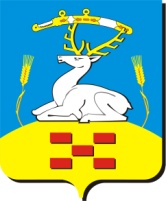 АДМИНИСТРАЦИЯ УВЕЛЬСКОГО МУНИЦИПАЛЬНОГО  РАЙОНАул. Советская, д. 26, п. Увельский, Челябинская область, 457000Тел./факс (8-351-66)3-10-32, e-mail: uvel_adm@mail.ruОГРН  1027401923823,    ИНН 7440004200,    КПП 742401001                                                     АКТ N _______обследования рекламной конструкции,установленной и (или) эксплуатируемой без разрешения,или при наличии разрешения с истекшим сроком действиян.п._________                                                                                   «___»  ________ 20__ г.В соответствии с Федеральным законом «О рекламе» от 13.03.2006 года № 38-Ф3, на  основании «Порядка выявления и демонтажа рекламных конструкций установленных и (или) эксплуатируемых без разрешения, с истекшим сроком действия на территории Увельского муниципального района Челябинской области», утвержденного постановлением Администрации Увельского муниципального района «____» от ___________2022г.,_________________________________________________________________________________________________________________________________(должность, Ф.И.О.)составил  настоящий акт обследования рекламной конструкции, установленной и (или) эксплуатируемой без разрешения, или при наличии разрешения с истекшим сроком действия эксплуатируемой без разрешения, с истекшим сроком действия.В ходе обследования установлено: ____________________________________________________________________________________________________________________________________________________Акт составлен в ____ экземплярах.Приложение: фототаблица. ____________________                              _______________________                 (подпись)                                                                      (расшифровка подписи)Приложение N 2 к Порядку выявления и демонтажа рекламных конструкцийАДМИНИСТРАЦИЯ УВЕЛЬСКОГО МУНИЦИПАЛЬНОГО  РАЙОНАул. Советская, д. 26, п. Увельский, Челябинская область, 457000Тел./факс (8-351-66)3-10-32, e-mail: uvel_adm@mail.ruОГРН  1027401923823,    ИНН 7440004200,    КПП 742401001«___»__________  20__г. №_____                                   Кому_______________ПРЕДПИСАНИЕо демонтаже рекламной конструкции,установленной и (или) эксплуатируемой без разрешения или при наличии разрешения с истекшим сроком действия	Руководствуясь  статьей 19 Федерального закона от 13.03.2006 N 38-ФЗ "О рекламе",   на   основании   Акта   обследования   рекламной   конструкции, установленной   и  (или)  эксплуатируемой  без  разрешения,  или при наличии разрешения с истекшим сроком действия  от  _________  N ___, Администрация Увельского муниципального района Челябинской области  предписывает  _______________________________________________________________________: демонтировать   рекламную  конструкцию, эксплуатируемую без разрешения или при наличии разрешения с истекшим сроком действия:_______________________________________________________________,(вид и размеры рекламной конструкции) расположенную по адресу: ________________________________________________________________________________________________________________________, в  течение  месяца со дня выдачи  настоящего  предписания;удалить информацию, размещенную на такой рекламной конструкции, в течение трех дней со дня выдачи настоящего предписания.Исполнитель:   Тел.: Приложение N 3 к Порядку выявления и демонтажа рекламных конструкцийАДМИНИСТРАЦИЯ УВЕЛЬСКОГО МУНИЦИПАЛЬНОГО  РАЙОНАул. Советская, д. 26, п. Увельский, Челябинская область, 457000Тел./факс (8-351-66)3-10-32, e-mail: uvel_adm@mail.ruОГРН  1027401923823,    ИНН 7440004200,    КПП 742401001АКТ N _______о демонтаже рекламной конструкции,установленной и (или) эксплуатируемой без разрешения или при наличии разрешения с истекшим сроком действия№ ______ "___" __________ 20__ г. Начало демонтажа: _____ час. _____ мин. Окончание демонтажа: _____ час. _____ мин. __________________________________________________________________________ (наименование организации)в рамках исполнения Муниципального контракта № ____от  «___» _____20__г.  на выполнение работ по демонтажу рекламной конструкции в присутствии:_____________________________________________________________ __________________________________________________________________________ __________________________________________________________________________ __________________________________________________________________________ (ФИО, должность)осуществили принудительный демонтаж рекламной конструкции, находящейся по адресу:___________________________________________________________________ _________________________________________________________________________, (вид рекламной конструкции, адрес места размещения)принадлежащей _____________________________________________________________________________________________________________________________________________________________________________________________________________________________. (данные юридического или физического лица (ИП), адрес)Демонтаж произведен на основании_________________________________________ _______________________________________________________________________  (распоряжение Администрации Увельского муниципального района)Внешнее состояние рекламной конструкции на момент демонтажа: __________________________________________________________________________ __________________________________________________________________________ _________________________________________________________________________. Разборка рекламной конструкции не производилась (производилась) (нужное подчеркнуть). Причины невозможности демонтажа рекламной конструкции без её разборки: ______________________________________________________________________________________________________________________________________________________________________________________________________________________________Принудительно демонтированная рекламная конструкция передана в Комитет по управлению имуществом администрации Увельского муниципального района на временное хранение по адресу: ____________________________________________________________________________________________________________________________________________________ Представитель организации: __________________________________________________________________________ (Ф.И.О, должность, подпись)__________________________________________________________________________Представитель уполномоченного органа: _________________________________________________________________________(Ф.И.О, должность, подпись)__________________________________________________________________________Иные присутствующие лица: __________________________________________________________________________________________________________________________________________________________________________________________________________________________________________________________________________________________________________________________________________________________________________________ (ФИО, должность, подпись)С актом ознакомлен(а) не ознакомлен(а): ___________________________________________________________________________________________________________________________________________________. (данные юридического или физического лица (ИП), подпись)От подписи отказался _________________________________________________________________________. (Ф.И.О, должность, подпись представителя уполномоченного органа)Приложение: фотофиксация демонтажа рекламной конструкции Акт составлен в ____экз. ____________________Приложение N4 к Порядку выявления и демонтажа рекламных конструкцийАДМИНИСТРАЦИЯ УВЕЛЬСКОГО МУНИЦИПАЛЬНОГО  РАЙОНАул. Советская, д. 26, п. Увельский, Челябинская область, 457000Тел./факс (8-351-66)3-10-32, e-mail: uvel_adm@mail.ruОГРН  1027401923823,    ИНН 7440004200,    КПП 742401001«___»__________  20__г. №_____                                   Кому_______________Уведомление о произведенном демонтаже рекламной конструкции, установленной и (или) эксплуатируемой без разрешения или при наличии разрешения с истекшим сроком действия	___________ в Ваш адрес было направлено предписание о демонтаже рекламной конструкции, установленной и (или) эксплуатируемой без разрешения или при наличии разрешения с истекшим сроком действия с установленным сроком на демонтаж в течение одного месяца со дня выдачи настоящего предписания. 	Согласно почтовому уведомлению о вручении указанное предписание было Вами получено (не получено) ____________	 В невыполнении вышеуказанного предписания демонтаж вышеуказанной рекламной конструкции Вами не был осуществлен в установленные сроки. 	В связи с вышеизложенным, настоящим уведомляем Вас о том, что рекламная конструкция_____________________________________________________________________(вид рекламной конструкции, адрес места размещения)установленная и (или) эксплуатируемая на территории Увельского муниципального района с нарушением требований ст. 19 Федерального закона от 13.03.2006 N 38-ФЗ "О рекламе", демонтирована в соответствии с Порядком  выявления и демонтажа рекламных конструкций установленных без разрешения или при наличии разрешения с истекшим сроком действия на территории Увельского муниципального района Челябинской области, утвержденным Постановлением администрации Увельского муниципального района Челябинской области от  "___" _______ 201__г. N_____  и передана на ответственное хранение в Комитет по управлению имуществом администрации Увельского муниципального района. Для получения рекламной конструкции Вам необходимо: 1. Обратиться с письменным заявлением о возврате  рекламной конструкции в администрацию Увельского муниципального района по адресу: Челябинская область, Увельский район, п. Увельский, ул. Советская, д.26.2. Предоставить  следующие документы:а) копия документа, удостоверяющего личность (для физических лиц);б)оформленная в соответствии с гражданским законодательством Российской Федерации доверенность (при обращении с заявлением представителя владельца рекламной конструкции);в) документы или заверенные заявителем копии документов, подтверждающих право собственности или иное вещное право на рекламную конструкцию либо право владения и пользования рекламной конструкцией.3. Кроме того, Вам необходимо в течение 30 дней с момента получения данного уведомления возместить в бюджет Увельского муниципального района Челябинской области расходы, понесенные в связи с демонтажем, транспортировкой до места хранения  в размере______________ рублей и хранением рекламной конструкции в размере ____________ рублей за сутки хранения. 4. Предоставить документы, подтверждающие факт возмещения расходов в связи с демонтажем, транспортировкой и хранением рекламной конструкции. 	В случае невостребованности демонтированной рекламной конструкции в течении шести месяцев со дня получения уведомления о произведенном демонтаже, владелец рекламной конструкции будет считаться отказавшимся от права собственности на нее. Исполнитель:   Тел.:(должность уполномоченного
лица органа)(подпись)(расшифровка подписи)(должность уполномоченного
лица органа)(подпись)(расшифровка подписи)